Załącznik graficzny do Zarządzenia nr 296/2021 z dnia 08 grudnia 2021 r.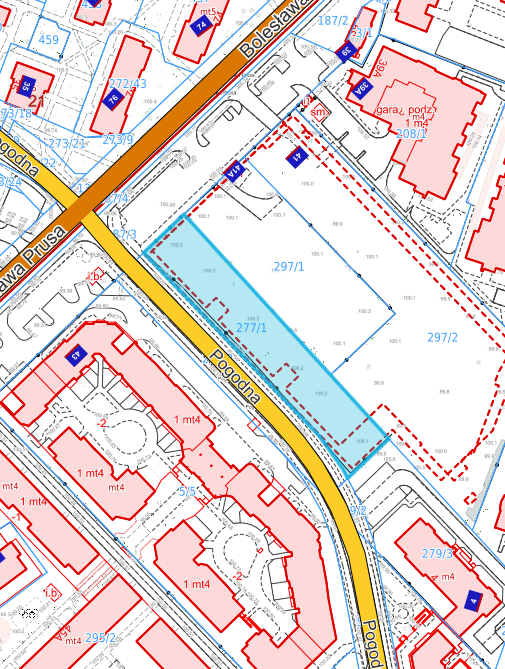 